            22 июня 2019 года в 12.00 часов в День памяти и скорби на братской могиле в Городском парке состоялась Всероссийская военно-патриотическая акция «Горсть памяти».                 В начале мероприятия участники акции возложили венки к воинскому захоронению города Богучара и провели митинг, посвященный Дню памяти и скорби.               На мероприятии присутствовали глава Богучарского муниципального района Валерий Васильевич Кузнецов, заместитель главы администрации Богучарского муниципального района – руководитель аппарата администрации района Наталья Анатольевна Самодурова, председатель районного Совета народных депутатов Юлия Владимировна Дорохина,  заместитель главы администрации городского поселения Аксёнов Сергей Александрович, военный комиссар района Олег Михайлович Кожевников, заместитель председателя районного Совета ветеранов  Резников Александр Петрович,  участники Великой Отечественной войны Шевцова Пелагея Семёновна и Берёзкина Мария Савельевна, главы сельских поселений, юнармейцы, кадеты.Военный комиссар района Кожевников О.М. и юнармеец Олег Бачурин изъяли землю с воинского захоронения, где покоятся 2000 советских воинов. Участники Великой Отечественной  войны Пелагея  Шевцова, Мария  Берёзкина и глава Богучарского муниципального района Валерий  Кузнецов  засыпали эту землю  в «солдатский  кисет», который вместе с другими будет размещен с воинскими почестями в гильзах артиллерийских снарядов, которые установят в историко-мемориальном комплексе Главного Храма Вооруженных Сил Российской Федерации. В память о погибших в Великой Отечественной войне была объявлена минута молчания. 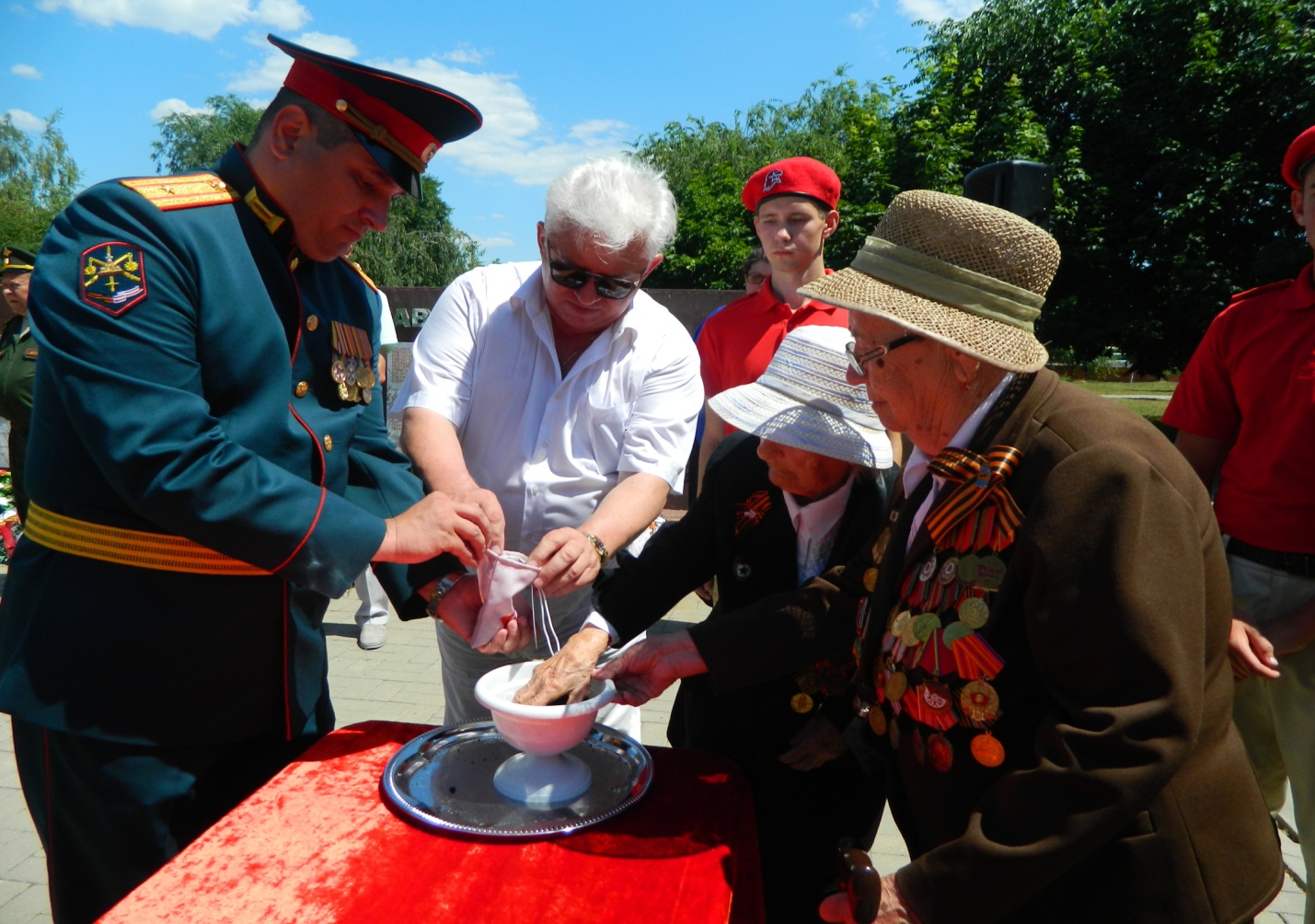 